Call to OrderRoll CallMr. Rodney Hutchins,Vice President, called the meeting to order and requested the Secretary call roll with the following present and answering: PRESENT
Commissioner Mike Calloway
Commissioner Johnny Turner
Commissioner Ashley Peters
Commissioner Antwain Downs
Vice President Rodney Hutchins
Commissioner Kenneth Wilson
Commissioner Dick Zeagler
Commissioner Robert Neal Harwell
ABSENT
Commissioner Dustin Morris
President Drew Keahey
Commissioner Michelle CollumOthers in attendance were: Mayor Friday Ellis, City of Monroe; Mr. DJ Fortenberry, City of Monroe; Mrs. Meghan Risinger, City of Monroe; Ms. Susan Douglas, DOTD; Mr. Dylan McIntosh, DOTD;  Mr. Michael Street, Attorney, Tensas Basin Levee District; Mr. Brandon Waggoner, Executive Director, Tensas Basin Levee District; Mr. Matt Varnell, Administrative Director, Tensas Basin Levee District; Mr. Justin Holloway, Operations Superintendent, Tensas Basin Levee District; Mr. Jason
McMillin, Police Captain, Tensas Basin Levee Police.
PrayerPledge of AllegianceVice President Rodney Hutchins opened the meeting with prayer followed by the Pledge of Allegiance.Public Comment on Agenda ItemsActionMike Defalco gives the audit report for 2021-2022.This agenda item will be tabled to the October meetingMotion made by Commissioner Downs, Seconded by Commissioner Turner and passed unanimously by the Board of Commissioners of the Tensas Basin Levee District, after Vice President Rodney Hutchins called for public comments and there were none, to-wit:RESOLUTIONNOW THEREFORE, BE IT RESOLVED that the Board of Commissioners of the Tensas Basin
Levee District does hereby declare that the reading of the minutes of the regular meeting of
August 9, 2022 is hereby dispensed with and declared approved as published in the official
journal of this board, The News Star.
Naomi Eppinette 							Rodney Hutchins
Secretary							  	Vice PresidentMotion made by Commissioner Peters, Seconded by Commissioner Wilson and passed unanimously by the Board of Commissioners of the Tensas Basin Levee District, after Vice President Rodney Hutchins called for public comments and there were none, to-wit:RESOLUTIONNOW, THEREFORE, BE IT RESOLVED that the Board of Commissioners of the Tensas Basin
Levee District does hereby approve all bills approved by the claims committee for August 2022.
Naomi Eppinette 							Rodney Hutchins
Secretary 								Vice PresidentMotion made by Commissioner Calloway, Seconded by Commissioner Peters and passed unanimously by the Board of Commissioners of the Tensas Basin Levee District, after Vice President Rodney Hutchins called for public comments and there were none, to-wit:RESOLUTIONBE IT RESOLVED that the Board of Commissioners of the Tensas Basin Levee District does hereby authorize the President and Secretary to advertise for bids as follows:

      				 Lee Lane Levee Relocation

BE IT FURTHER RESOLVED that bids shall be received up until 4:00 P. M., October 10, 2022 at the office of the Tensas Basin Levee District, 505 District Drive, Monroe, La. 71202-6862, at which time bids shall be opened and read aloud.
Naomi Eppinette							Rodney Hutchins
Secretary								Vice PresidentRequestsMotion made by Commissioner Wilson, Seconded by Commissioner Zeagler and passed unanimously by the Board of Commissioners of the Tensas Basin Levee District, after Vice President Rodney Hutchins called for public comments and there were none, to-wit:RESOLUTIONNOW, THEREFORE, BE IT RESOLVED that the Board of Commissioners of the Tensas Basin Levee District does hereby authorize the transfer of a campsite #BHB-1A & BHB-1B from Aaron Belgard to Mark Belgard and Bryan Belgard.
Naomi Eppinette							Rodney Hutchins		
Secretary								Vice PresidentPresentationsMayor Friday Ellis and DJ Fortenberry gave a presentation for a City of Monroe walking path along Riverside Dr in Monroe.Items for DiscussionBrandon Waggoner gave a presentation about USACE Catahoula Parish culvert replacement.Update on Levee ProjectsBrandon Waggoner gave updates on levee projects. He also presented the draft floor plan for the new facility.Financial StatementsPublic CommentSusan Douglas, DOTD, invited everyone to the DOTD meeting on October 5th in Natchitoches.Antwain Downs asked what are the next steps for the City of Monroe walking path.Adjourn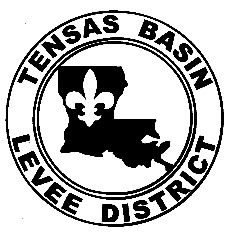 Tensas Basin Levee District Regular MeetingBoard of CommissionersTuesday, September 13, 2022 at 9:30 AM505 District Drive Monroe, LAMinutesMinutesIn compliance with the Americans With Disabilities Act, individuals needing special accommodations / during this meeting should notify the Tensas Basin Levee District Board of Commissioners at 318-323-1130 at least three working days before the meeting.In compliance with the Americans With Disabilities Act, individuals needing special accommodations / during this meeting should notify the Tensas Basin Levee District Board of Commissioners at 318-323-1130 at least three working days before the meeting.